  АМАНАКСКИЕ                                             Распространяется    бесплатноВЕСТИ8 октября 2019г                                                                                                                                                              №57(351) ОФИЦИАЛЬНОИнформационный вестник Собрания представителей сельского поселения Старый Аманак муниципального района Похвистневский Самарской областиАдминистрации сельского поселения Старый Аманак муниципального района ПохвистневскийДни открытых консультаций в Кадастровой палате Самарской области по вопросам купли-продажи жильяКадастровая палата Самарской области в рамках Всероссийских дней консультаций ответит на вопросы жителей региона по вопросам, связанным с куплей-продажей жилья. В нашем регионе специалисты будут принимать граждан в консультационных окнах в центральном офисе в Самаре, по адресу: ул. Ленинская, дом 25 а.Дни открытых дверей буду проходить с 10 до 12 часов в течение  трёх дней:  8 - 9 октября и 11 октября 2019 г.  Эксперты ответят на вопросы граждан о проведении различных сделок с недвижимостью, необходимых документах для регистрации жилья, а также способах проверить собственность перед покупкой. Осенью рынок недвижимости традиционно оживает после летнего застоя. Однако процедура выбора и покупки жилья несет в себе различные риски. Как не стать жертвой мошенников? Как правильно выбрать квартиру? Как проверить понравившийся объект на обременения? 	На эти и другие вопросы ответят специалисты Кадастровой палаты по Самарской области в ходе дней открытых дверей. Как отметил глава Федеральной Кадастровой палаты Парвиз Тухтасунов, проведение Всероссийской недели правовой помощи позволит гражданам разобраться в нововведениях, касающихся недвижимости, а также способах обезопасить себя при проведении сделок. Так, летом 2019 года вступили в силу сразу несколько законов, вносящих изменения в привычные схемы проведения сделок с недвижимостью. С 31 июля больше не требуется нотариальное удостоверение купли-продажи, дарения, наследования или ипотеки долей, если соответствующий договор подписан всеми долевыми собственниками недвижимости. А в августе заработал закон, регулирующий порядок применения усиленной квалифицированной электронной подписи при проведении сделок с недвижимостью. Изменения законодательства, регулирующего сферу недвижимости, появляются довольно часто – государство оперативно реагирует на изменения различных практик в отрасли, которые могут затрагивать интересы граждан. Для того чтобы разобраться во всем, понять, как применяется закон к конкретной ситуации, нужна консультация квалифицированных специалистов.Кроме личного приёма специалистов у граждан будет возможность узнать подробнее об электронных сервисах, процедуре получения и использования усиленной квалифицированной электронной подписи. Обратиться с такими вопросами можно будет на «горячую» телефонную линию в Самаре по номеру 8(846) 277-74-74   с 9 по 11 октября, с 10:00 до 12:00 часов ежедневно. Как отмечает директор Кадастровой палаты по Самарской области Андрей Жуков, регулярная информационная работа и консультирование способствуют росту правовой грамотности населения. «Проведение консультаций при совершении сделок с недвижимостью позволяет снизить количество решений о приостановлении или отказе в постановке объектов недвижимости на кадастровый учет, ликвидировать риски неправильной трактовки законодательства и обезопасить граждан от проведения непрозрачных сделок», - подчеркнул Андрей Жуков. Узнать даты, места и номера телефонов в период проведения Всероссийской горячей линии можно на сайте www.kadastr.ru в разделе Самарской области, а также на официальных страницах Кадастровой палаты по Самарской области в социальных сетях. 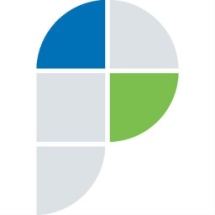 Филиал федерального государственного бюджетного учреждения «Федеральная кадастровая палата Федеральной службы государственной регистрации, кадастра и картографии» по Самарской областиг. Самара, ул. Ленинская, 25а, корп.  № 1               e-mail: pr_fkp@mail.ru, twitter: @pr_fkp, ВК: vk.com/fkp_samara, www.kadastr.ruУЧРЕДИТЕЛИ: Администрация сельского поселения Старый Аманак муниципального района Похвистневский Самарской области и Собрание представителей сельского поселения Старый Аманак муниципального района Похвистневский Самарской областиИЗДАТЕЛЬ: Администрация сельского поселения Старый Аманак муниципального района Похвистневский Самарской областиАдрес: Самарская область, Похвистневский          Газета составлена и отпечатана                                                                исполняющийрайон, село Старый Аманак, ул. Центральная       в администрации сельского поселения                                          обязанности главного37 а, тел. 8(846-56) 44-5-73                                             Старый Аманак Похвистневский район                                                      редактора                                                                                                            Самарская область. Тираж 100 экз                                         Н.А.Саушкина